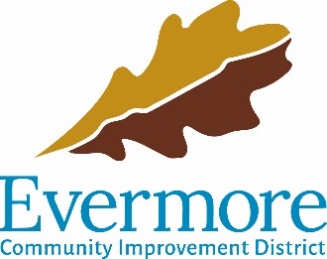 EVERMORE COMMUNITY IMPROVEMENT DISTRICTBOARD MEETINGHeld at2795 Main Street West, Suite 28, Snellville GA  30078OnDecember 15, 2021Published on December 8, 2021TIME:	2:30pm DATE:		December 15, 2021PLACE:	2795 Main Street West, Ste. 28, Snellville GA 30078CEREMONIAL MATTERSPUBLIC COMMENTSAPPROVAL OF MINUTESApprove Minutes of August 25, 2021, Board MeetingApprove Minutes of November 17, 2021, Board MeetingPRESENTATIONSACTION ITEMSApproval of 2022 Operating and Capital Budgets (Brooks/Love)Approval of 2022 Election Schedule (Vaughan)Consideration of Developer’s Request (Brooks)DISCUSSION ITEMSUpdate regarding redesign of Evermore CID Website (Brooks)Discussion of 2022 Board meeting calendar (Garner)BOARD REPORTS Treasurer Report (Gower) Executive Director’s Report (Brooks) Board Members RemarksChairman's RemarksANNOUNCEMENTSExecutive session to discuss pending and/or potential litigation, settlement claims, administrative proceedings, or other judicial actions, which is exempt from the open meetings act pursuant to O.C.G.A. section 50-14-2-(1).	To discuss future acquisition of real estate, which is excluded from the open meetings act pursuant to O.C.G.A. section 50-14-3-(4). Upon the appointment, employment, compensation, hiring, disciplinary action or dismissal, or periodic evaluation or rating of a public officer or employee, which is excluded pursuant to O.C.G.A. section 50-14-3-(6).ADJOURNMENT
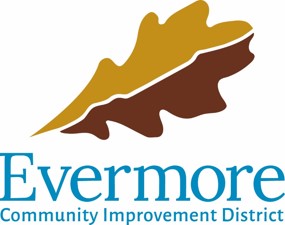 2022 Board of Directors Meeting Schedule & LocationMeetings are held the 4th Wednesday of each month at 2:30pm.Unless otherwise noticedAll meetings are held in the CID Offices located at:2795 Main Street West, Building 28, Suites A&B, Snellville GA  300782022 Proposed Dates1-26, 2-23, 3-23, 4-27, 5-25, 6-22*, 7-27*, 8-24, 9-28, 10-26, 11-16**,
12-14****Meetings Subject to change due to Tax Digest***Meeting moved to 3rd Wednesday, due to Holidays*****Meeting moved to 2nd Wednesday, due to Holidays***